Администрация муниципального образования «Темкинский район» Смоленской области направляет для  опубликования в районной газете «Заря» извещение о возможности предоставления земельных участков. Приложение на 1л. в 1 экз.  Глава муниципального  образования  «Темкинский район» Смоленской области                                                    С.А. Гуляев    О.В. Маслик (48136) 2-18-45Приложение В соответствии со ст. 39.18 Земельного Кодекса Российской Федерации Администрация муниципального образования «Темкинский район» Смоленской области информирует о возможности предварительного согласования предоставления земельных участков в аренду сроком на 20 лет  из категории земель: земли населенных пунктов:- участок, расположенный по адресу: Российская Федерация, Смоленская область, Темкинский район, Медведевское сельское поселение, д. Карпищево,               ул. Болотная, площадью – 2500 кв.м, с разрешенным использованием: для ведения личного подсобного хозяйства;- участок, расположенный по адресу: Российская Федерация, Смоленская область, Темкинский район, Медведевское сельское поселение, д. Карпищево,               ул. Болотная, площадью – 2500 кв.м, с разрешенным использованием: для ведения личного подсобного хозяйства.Подача гражданами, заинтересованными в предоставлении земельного участка, заявления о намерении участвовать в аукционе на право заключения договора аренды земельного участка осуществляется в течении 30 (тридцати) дней со дня опубликования и размещения извещения. Заявления могут быть поданы в виде бумажного документа лично, либо почтовым отправлением по адресу: 215350, Смоленская область, Темкинский район, с. Темкино, ул. Советская, д. 27. Кабинет № 11, либо в виде электронного документа с использованием информационно-телекоммуникационной сети «Интернет» на адрес Администрации муниципального образования «Темкинский район» Смоленской области                                                              E-mail:   temkino@admin-smolensk.ru.  Ознакомиться со схемой расположения земельных участков и получить подробную информацию о земельных участках можно по адресу:  Смоленская область, Темкинский район, с. Темкино, ул. Советская, д. 27, кабинет №11,                                         тел. (848136)2-18-45.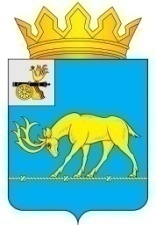 АДМИНИСТРАЦИЯАДМИНИСТРАЦИЯАДМИНИСТРАЦИЯАДМИНИСТРАЦИЯАДМИНИСТРАЦИЯСОГУП «Восточная объединенная          редакция» Темкинская районная газета «Заря»МУНИЦИПАЛЬНОГО ОБРАЗОВАНИЯМУНИЦИПАЛЬНОГО ОБРАЗОВАНИЯМУНИЦИПАЛЬНОГО ОБРАЗОВАНИЯМУНИЦИПАЛЬНОГО ОБРАЗОВАНИЯМУНИЦИПАЛЬНОГО ОБРАЗОВАНИЯСОГУП «Восточная объединенная          редакция» Темкинская районная газета «Заря»«ТЕМКИНСКИЙ РАЙОН»«ТЕМКИНСКИЙ РАЙОН»«ТЕМКИНСКИЙ РАЙОН»«ТЕМКИНСКИЙ РАЙОН»«ТЕМКИНСКИЙ РАЙОН»СОГУП «Восточная объединенная          редакция» Темкинская районная газета «Заря»СМОЛЕНСКОЙ ОБЛАСТИСМОЛЕНСКОЙ ОБЛАСТИСМОЛЕНСКОЙ ОБЛАСТИСМОЛЕНСКОЙ ОБЛАСТИСМОЛЕНСКОЙ ОБЛАСТИСОГУП «Восточная объединенная          редакция» Темкинская районная газета «Заря»Советская ул., д. 27, с. Темкино, 215350Советская ул., д. 27, с. Темкино, 215350Советская ул., д. 27, с. Темкино, 215350Советская ул., д. 27, с. Темкино, 215350Советская ул., д. 27, с. Темкино, 215350СОГУП «Восточная объединенная          редакция» Темкинская районная газета «Заря»тел./факс (48136) 2-18-44тел./факс (48136) 2-18-44тел./факс (48136) 2-18-44тел./факс (48136) 2-18-44тел./факс (48136) 2-18-44СОГУП «Восточная объединенная          редакция» Темкинская районная газета «Заря»E-mail: admtemkino@mail.ru.E-mail: admtemkino@mail.ru.E-mail: admtemkino@mail.ru.E-mail: admtemkino@mail.ru.E-mail: admtemkino@mail.ru.СОГУП «Восточная объединенная          редакция» Темкинская районная газета «Заря»temkino@admin-smolensk.rutemkino@admin-smolensk.rutemkino@admin-smolensk.rutemkino@admin-smolensk.rutemkino@admin-smolensk.ruСОГУП «Восточная объединенная          редакция» Темкинская районная газета «Заря»№СОГУП «Восточная объединенная          редакция» Темкинская районная газета «Заря»на №отСОГУП «Восточная объединенная          редакция» Темкинская районная газета «Заря»